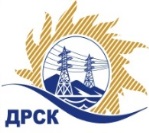 Акционерное Общество«Дальневосточная распределительная сетевая  компания»Протокол процедуры переторжкиСпособ и предмет закупки: запрос предложений  в электронной форме «Картриджи для оргтехники», закупка 215.КОЛИЧЕСТВО ПОДАННЫХ ЗАЯВОК НА УЧАСТИЕ В ЗАКУПКЕ: 7 (семь)  заявок.НМЦ ЛОТА (в соответствии с Извещением о закупке): 4 768 644,07  руб. без НДС.ОТМЕТИЛИ: В соответствии с решением Закупочной комиссии (Протокол №192/МИТ -Р от 01.03.2019 г.) к процедуре переторжки были допущены следующие участники: ООО   "Сервис-Енисей Плюс" ИНН/КПП 2465071061/246501001 ОГРН 1022402477316; ООО 'Битроникс' ИНН/КПП 2539100305/253901001 ОГРН 1092539003886; ООО "ТЕХНОТРЕЙД" ИНН/КПП 2724137081/272401001 ОГРН 1102724000103; ООО "Дальневосточный региональный сервисный центр "Компьюлинк" ИНН/КПП 2721056652/272101001 ОГРН 1022700911529; ООО 'Компания Полиграффъ' ИНН/КПП 2725048839/272401001 ОГРН 1052740516730; ООО "АСТРА" ИНН/КПП 2801195570/280101001 ОГРН 1142801003927; ООО "РЕСУРС МЕДИА" ИНН/КПП 7724435591/772401001 ОГРН 1187746367104.Предмет переторжки – цена заявки.Участие в процедуре переторжки приняли 4 (четыре) следующих участника: ООО "Сервис-Енисей Плюс" ИНН/КПП 2465071061/246501001 ОГРН 1022402477316; ООО "ТЕХНОТРЕЙД" ИНН/КПП 2724137081/272401001 ОГРН 1102724000103; ООО "АСТРА" ИНН/КПП 2801195570/280101001 ОГРН 1142801003927; ООО "РЕСУРС МЕДИА" ИНН/КПП 7724435591/772401001 ОГРН 1187746367104.Участие в процедуре переторжки не приняли 3 (три)  участника, а именно: ООО 'Битроникс' ИНН/КПП 2539100305/253901001 ОГРН 1092539003886; ООО "Дальневосточный региональный сервисный центр "Компьюлинк" ИНН/КПП 2721056652/272101001 ОГРН 1022700911529; ООО 'Компания Полиграффъ' ИНН/КПП 2725048839/272401001 ОГРН 1052740516730.Процедура переторжки осуществлялась с использованием средств электронной торговой площадки на Интернет-сайте https://rushydro.roseltorg.ru в присутствии секретаря Закупочной комиссии.Дата и время начала процедуры переторжки: 15:00 (время амурское) 05.03.2019 г. Место проведения процедуры переторжки: Единая электронная торговая площадка по адресу: https://rushydro.roseltorg.ru».В результате проведения переторжки условия заявок на участие в закупке были изменены следующим образом:Секретарь комиссии                                                                        	М.Г. ЕлисееваИсп. Коротаева Т.В.Тел. (4162) 397-205№   192/МИТ -Пг. Благовещенск«05»  марта  2019 г.№п/пДата и время регистрации заявкиНаименование Участника закупки Цена заявки до переторжки, руб. без НДС, а также иные условия заявки, являющиеся предметом переторжкиЦена заявки после переторжки, руб. без НДС, а также иные условия заявки, являющиеся предметом переторжки105-03-2019 09:21:55 [GMT +3]ООО   "Сервис-Енисей Плюс" ИНН/КПП 2465071061/246501001 ОГРН 10224024773164 565 422,004 148 858,48205-03-2019 09:01:33 [GMT +3]ООО "ТЕХНОТРЕЙД" ИНН/КПП 2724137081/272401001 ОГРН 11027240001034 651 250,004 646 481,36305-03-2019 09:23:47 [GMT +3]ООО "АСТРА" ИНН/КПП 2801195570/280101001 ОГРН 11428010039274 583 440,004 145 231,36405-03-2019 09:21:37 [GMT +3]ООО "РЕСУРС МЕДИА" ИНН/КПП 7724435591/772401001 ОГРН 11877463671044 320 784,004 149 112,88